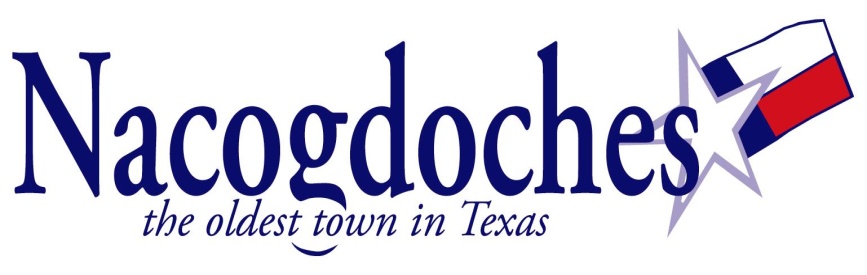 NEWS RELEASEFor Immediate Release:		Contact information:  Mercedes FranksApril 27, 2018		(936) 559-2970 Mi Cocina Latina: Polvorones de Canela (Mexican Cinnamon Cookies)(Nacogdoches, TX) –  Library staff will offer a free baking class on Friday, May 4th at 6:30 pm. Participants will learn to make polvorones, traditional Mexican cinnamon cookies. The class will feature a demonstration and participants will be able to take home a sample to complete at home. Registration by May 3rd is required. Please call 559-2970 or register online by visiting www.ci.nacogdoches.tx.us/library. (30)